รายงานการปฏิบัติราชการประจำเดือน กุมภาพันธ์ 2567 ประจำปีงบประมาณ พ.ศ.2567ตม.จว.สุพรรณบุรี บก.ตม.3 	สตม.	เมื่อวันที่ 1-29 กุมภาพันธ์ 2567 งานบริการคนต่างด้าว ตม.จว.สุพรรณบุรี ปฏิบัติหน้าที่ให้บริการคนต่างด้าว  ในการขออยู่ต่อในราชอาณาจักรเป็นการชั่วคราว ขอรับการตรวจลงตราหรือเปลี่ยนประเภทการตรวจลงตรา 
ขออนุญาตเพื่อกลับเข้ามาในราชอาณาจักร แจ้งรายงานตัวคนต่างด้าวทุก 90 วัน แจ้งที่พักอาศัย ฯลฯ                 ผลการปฏิบัติปรากฏ ดังนี้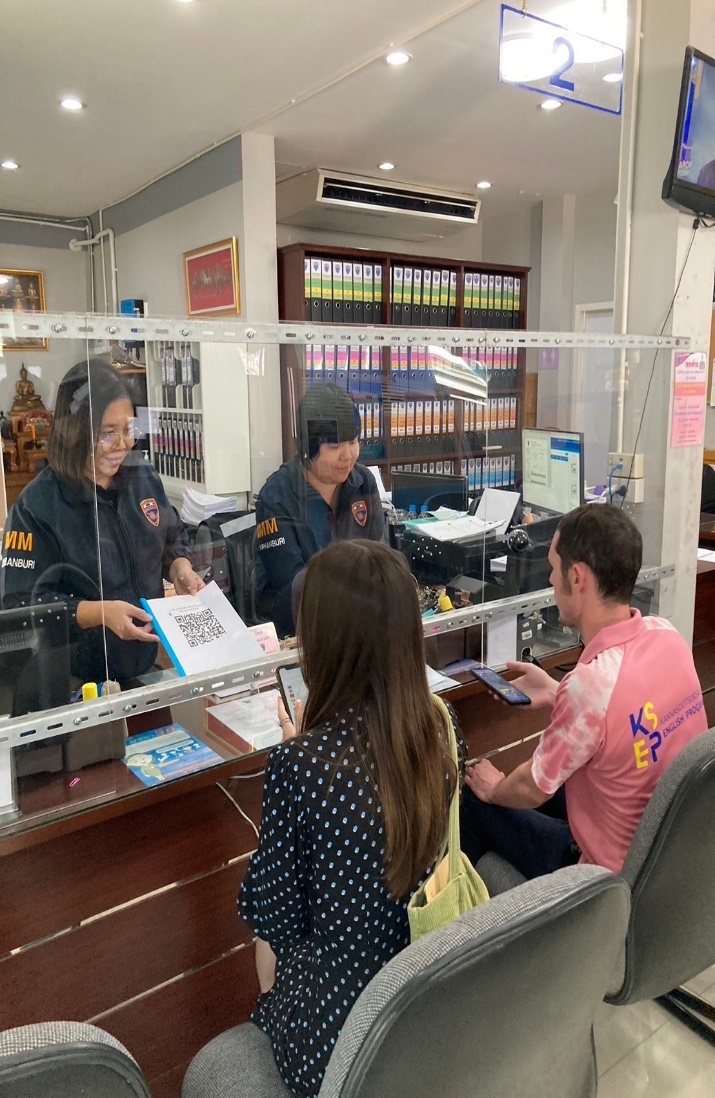 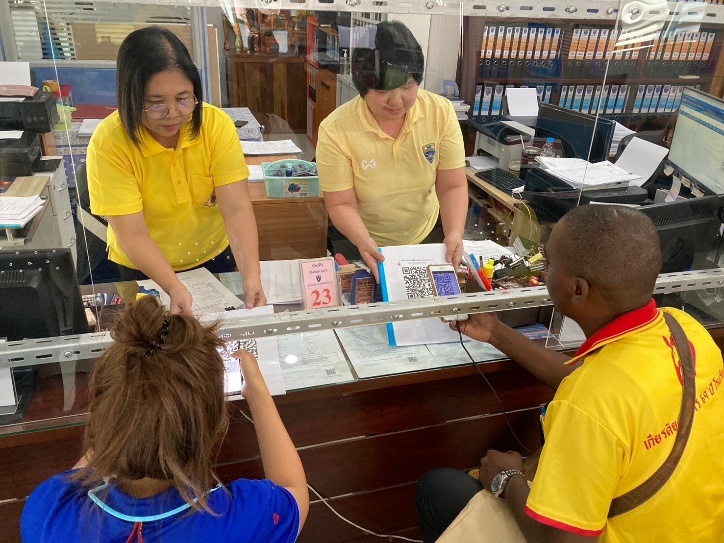 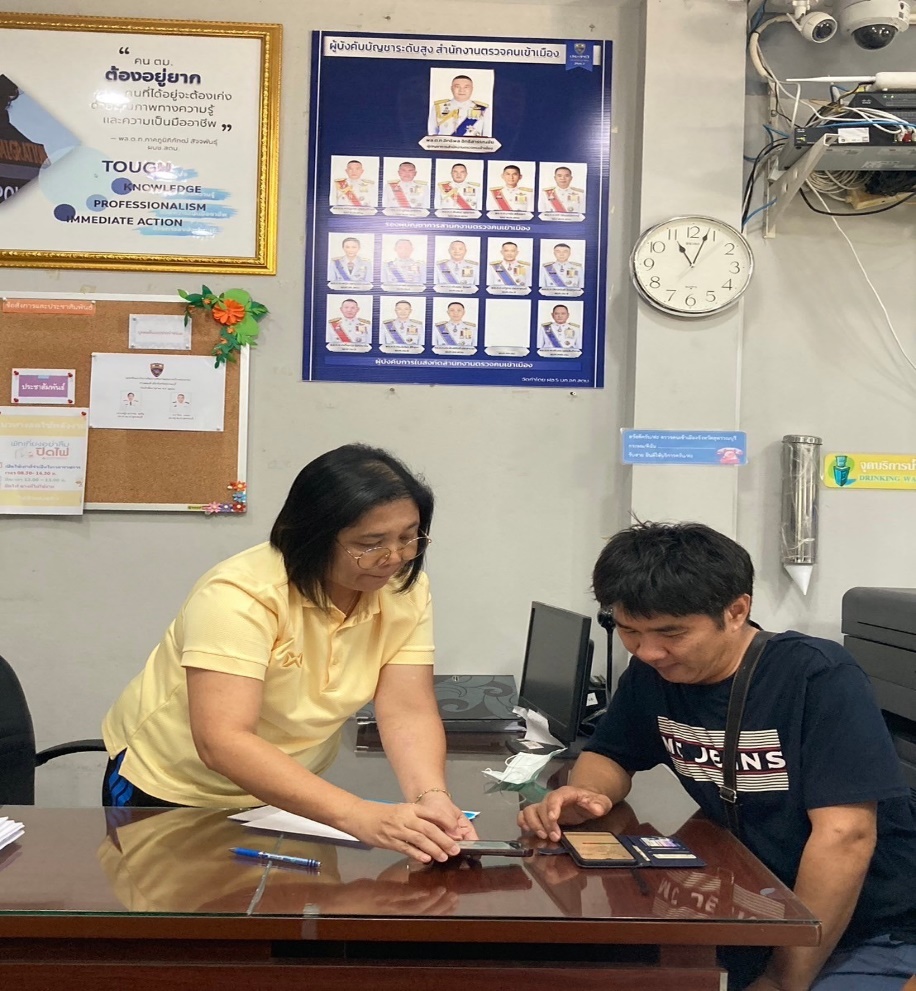 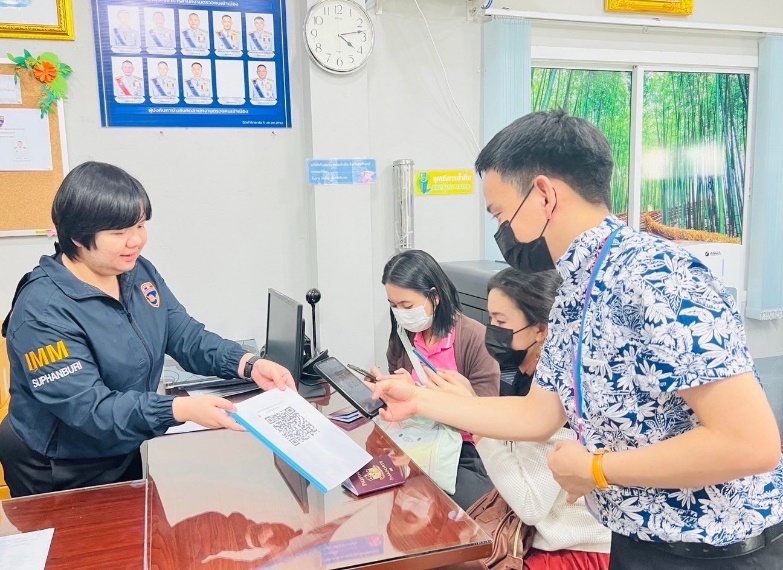 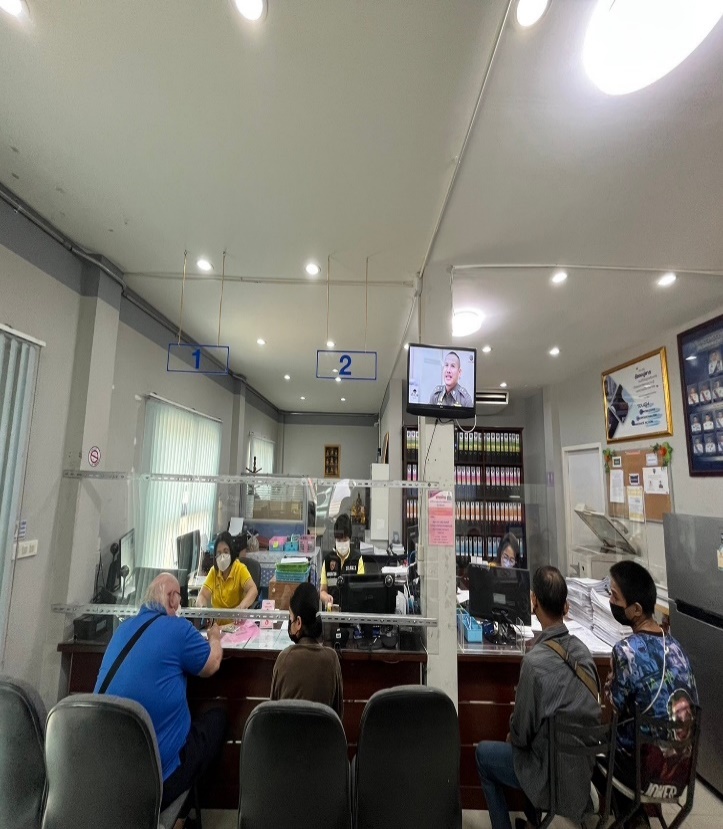 ข้อมูลเชิงสถิติรายงานการปฏิบัติราชการประจำเดือน  กุมภาพันธ์ 2567 ประจำปีงบประมาณ พ.ศ.2567ข้อมูลเชิงสถิติรายงานการปฏิบัติราชการประจำเดือน  กุมภาพันธ์ 2567 ประจำปีงบประมาณ พ.ศ.2567รายการจำนวน (ราย)ขออยู่ต่อในราชอาณาจักร864ขอรับ/ขอเปลี่ยนประเภทการตรวจลงตรา180ขออนุญาตเพื่อกลับเข้ามาในราชอาณาจักร61รายงานตัว 90 วัน3,745แจ้งที่พักอาศัย335รวม5,185